ИНФОРМАЦИЯ  о поставщике (организаторе) питания ИП «В.В. Горбулин» РЕКВЕЗИТЫИП Горбулин Виктор ВладимировичИНН 642600000939ОГРН 304642219400060Ответственный за организацию питания в МОУ «СОШ № 61» заместитель директора по ВР  Обыдало Е.И. 629786Наше предприятие в данной сфере деятельности более 30 лет и имеет огромный опыт! Мы обслуживаем 8 школ в Ленинском районе г. Саратова:- МОУ «СОШ № 64»;-МАОУ «Гимназия № 108»;- МОУ «СОШ № 86»;- МОУ «СОШ № 103»;- МОУ «СОШ № 61»;- МОУ «СОШ № 60»;- МОУ «СОШ № 76»;- МОУ «Гимназия № 89».За время нашей деятельности было организовано питание в таких учреждениях, как:- Кафе высшей категории ресторанного типа «Хрустальное»- Кафе при заводе  ПАО «Тантал»- АО «Саратовский радиоприборный завод», турбаза «Парус»- АО «НПП «Алмаз», Турбаза «Луч»- Турбаза «Ветерок» ФГУП «ГВСУ № 5»- ДОЛ «Звездный»- ДОЛ «Дубки»- Стадион «Зимний» при министерстве спорта.В штате организации имеются высококвалифицированные специалисты, в том числе  технологи общественного питания с высшим специальным образованием, которые осуществляют внутренний контроль пищеблоков и технологического процесса, в соответствии с СанПиН 2.4.5.2409-08. Еще одно важное условие – это профессиональное развитие. В связи с этим, в целях совершенствования профессиональных знаний и умений, наши специалисты регулярно проходят обучение, посещают семинары и курсы повышения квалификацииЗа многолетний период работы налажен контакт с крупными поставщиками и производителями высококачественного сырья:- ООО «Рациональ А»;- ООО «Регион-Трейд» («Фамильные колбасы»);- ООО «Сарпродальянс»;	- ООО «Атикс МТ»;	- ООО «ТЭНКАРД» и т.д. благодаря чему питание остается на высоком уровне. Согласно ФЗ от 13.07.2015 № 243 «О внесении изменений в Закон РФ „О ветеринарии“», вся  ветеринарная сертификация проходит через федеральную государственную информационную систему (ФГИС) «Меркурий».Воплощаем в жизнь такие проекты, как национальные кухни народов мира, такие как Русская кухня, Татарская, Грузинская, Украинская, Итальянская, Немецкая, дни здорового питания «Дары осени», кухня «СССР – что ели пионеры», к 75-летию Победы в Великой Отечественной Войне была разработана Фронтовая кухня. Разработано 12 разнообразных закусок, которые не будут повторяться. Введены в меню 2 совершенно новых гарнира: булгур и кус-кус, разработано и внедрено вариативное меню.Поддерживаем важные социальные инициативы. Так, 3 декабря, во всемирный День людей с ограниченными возможностями проводятся не первый год благотворительные акции  (бесплатный поход на Мультимедийное шоу - ожившие картины Великих модернистов «От Моне до Малевича» на больших экранах, приобретение Аккумулятора для речевого процессора, акция «Добрый Саратов» позволила собрать денежные средства на реабилитацию и дальнейшее лечение в Москве для Абыденновой Александры Алексеевны, ученицы 3 «Б» класса МОУ «СОШ № 61»). Для того, чтобы слышать наших маленьких потребителей в школьных столовых имеется анонимный ящик желаний, в котором дети оставляют свои замечания, пожелания, благодарности и отзывы. На базе уроков технологии устраиваются интерактивные мастер-классы для детей. Был полностью оснащен и отремонтирован кабинет технологии в МОУ «СОШ №60». Не первый год в наших столовых проходит акция «Письмо деду Морозу», где каждый ребенок мог написать свое самое сокровенное пожелание. Было исполнено более 280 желаний!На дни открытых дверей и для родителей будущих первоклассников проводим дегустации блюд с 12-дневного меню, согласованного с Роспотребнадзором.Для поддержания «боевого» духа поваров и подтверждения статуса «лучших из лучших», мы устраиваем  профессиональные соревнования. Так, 20 октября в «МОУ СОШ №67 имени О.И. Янковского» прошел конкурс «Лучший школьный повар года».Мы принимаем активное участие и содействие в районных мероприятиях: выборы, День Победы, Масленица, Лыжня России,  дни отдыха и прочие.Согласно ст. 212 ТК РФ заключен договор с ООО «ТАНМЕД», благодаря которому каждый наш сотрудник регулярно проходит медицинский осмотр за счет организации. Согласно Приказу № 290н Минздравсоцразвития РФ от «01» июня 2009г. все сотрудники пищеблока своевременно обеспечиваются спецодеждой, на которую наносится логотип компании.Организация питания в школе предусматривает щадящие режимы приготовления, такие как варка, запекание, тушение. Они направлены на максимальное сохранение питательных веществ и витаминов в пище. Одни продукты, входящие в утвержденные наборы, включаются в меню ежедневно, а другие — через день или 2-3 раза в неделю. Так, ежедневно используется мясо, молоко, сливочное и растительное масло, сахар, хлеб. Калорийность, энергетическая ценность и содержание витаминов в школьном питании полностью соответствуют потребностям подрастающего организма. Школьникам представлен широкий ассортимент выпечки, соков, молочной продукций и воды.  ИП Горбулин В.В., осуществляя производственный контроль, обеспечивает соответствия производственных процессов санитарно-эпидемиологическим требованиям, а также отсутствия вредного воздействия на здоровье людей и экологию. Имеем все необходимые документы и разрешения для организации питания в буфетах, столовых, кафе, ресторанах и т.д.Гарантируем исполнение договорных обязанностей, в том числе своевременная оплата арендный платы и коммунальных затрат. При необходимости можем производить арендную плату в полном объёме  заблаговременно за весь учебный год. Производим капитальные и косметические ремонты пищеблоков, приобретается технологическое оборудование, в частности пароконвектоматы, овощерезательные машины, плиты, жарочные шкафы, водонагреватели, холодильники, кондиционеры, тестомесы, столы и стеллажи.Для нас одинаково важны все заказчики, вне зависимости от объема работ!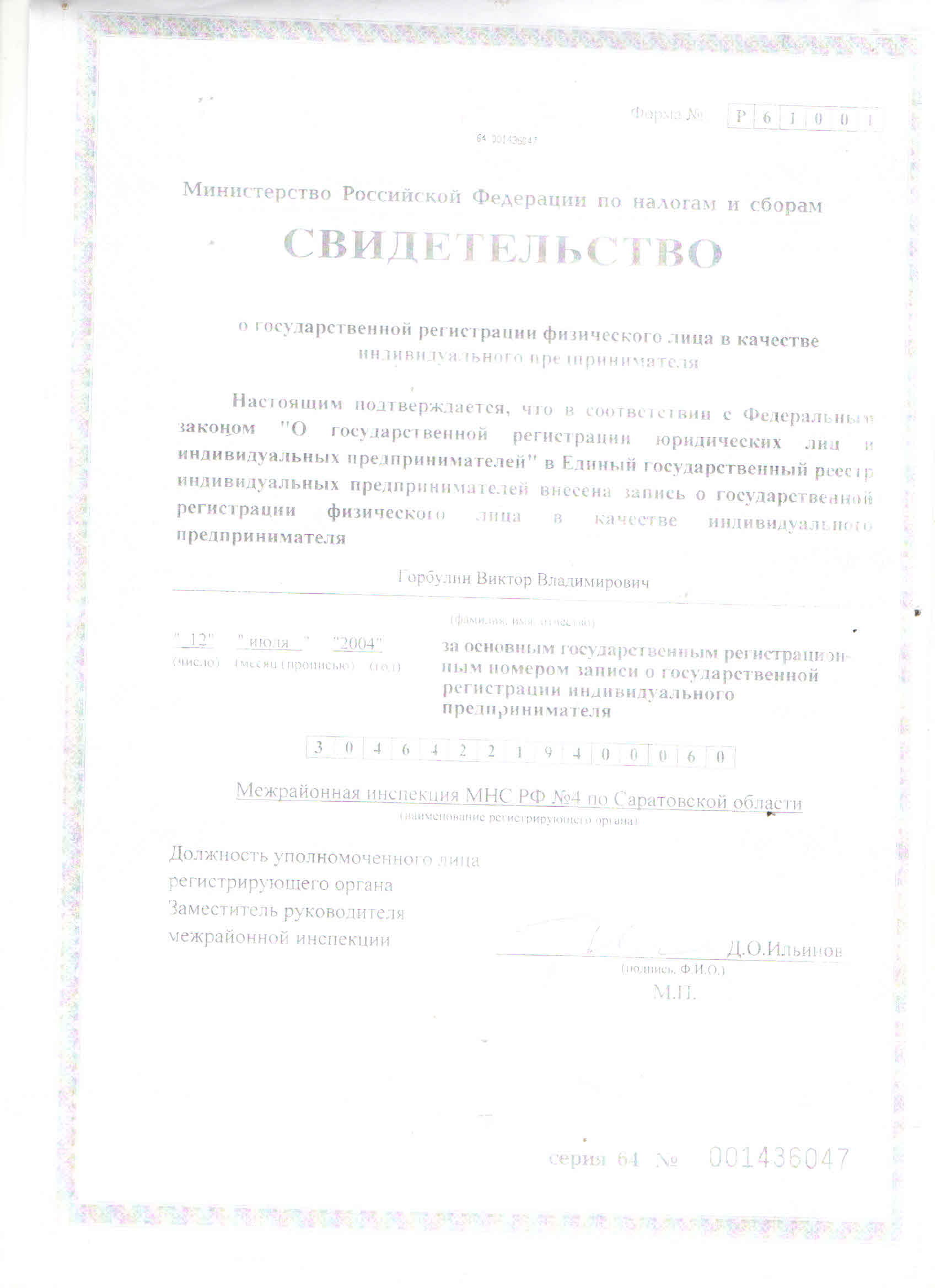 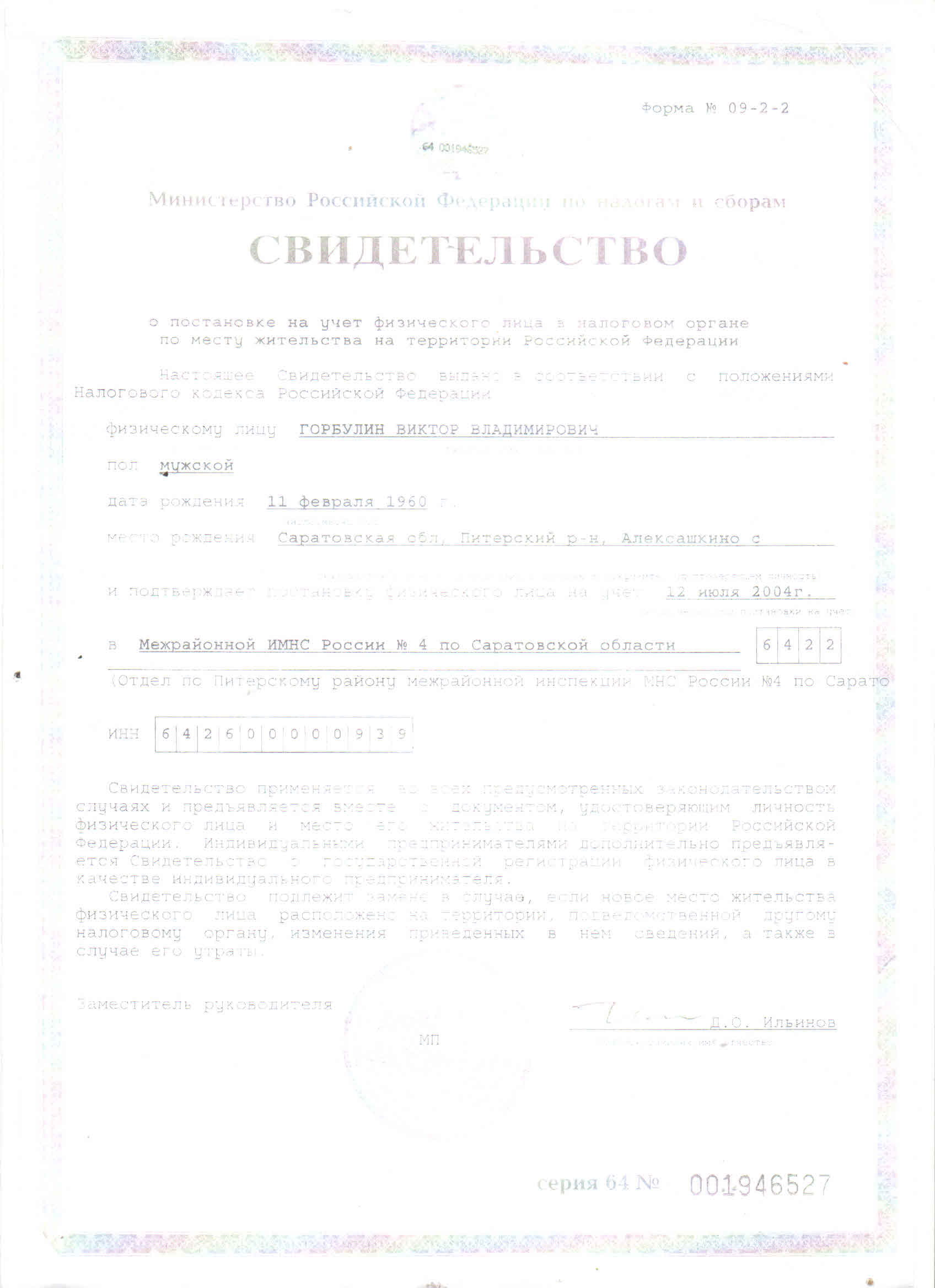 Наименование поля расчетного документаРеквизитыБанк Поволжский Банк ПАО СбербанкБИК 043601607к/с30101810200000000607р/с408 028 101 56 000000 532Юридический адрес413324, Саратовская обл., Питерский р-н, с. Алексашкино, пер. Телеграфный, д.4.Фактический адрес410040, г. Саратов, ул. Лунная, д. 46а, пом. 2.С уважением,Горбулин Виктор Владимирович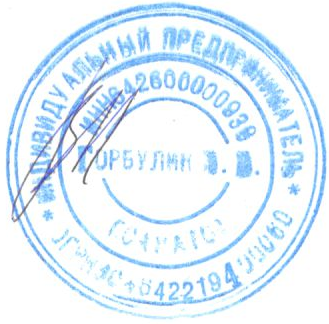 